ลายดอกชบา(เทคนิคการลงสีดอก )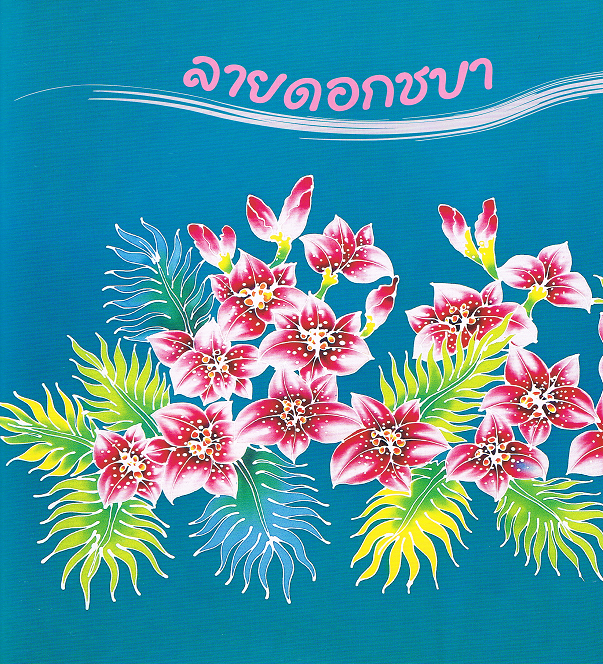 ภาพที่ 127 ลายดอกชบาออกแบบลาย ดอกชบาให้เป็นกลุ่มตามแนวยาวปกคลุมด้วยกิ่งใบไม้ นำผ้ามาขึงบนเฟรม ขนาด  76 × 48  นิ้ว  ที่เตรียมไว้ลอกลายลงบนผ้า แล้วเขียนเส้นขี้ผึ้งเหลวตามแบบ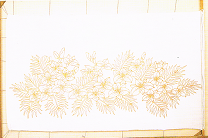 ภาพที่ 128 การเขียนเส้นขี้ผึ้งเหลวตรวจสอบความเรียบร้อยของเส้น ขี้ผึ้งเหลวตามแนวกลีบดอก การจบของลายใบและเพิ่มจุดเป็นเกสร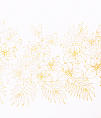 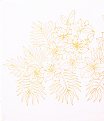 ภาพที่ 129 การความเรียบร้อยของเส้นลงสีดอกและองค์ประกอบของดอกในการลงสีดอกต้องลงให้เด่นและมีความพลิ้วเป็นธรรมชาติและมีแสง โดยการใช้น้ำช่วยจากการลงน้ำในดอกตามด้วยสีเข้มและระบายสีให้มีแสงเงา ดังรูป  ส่วนใบต้องระบายสีให้ตัดกับดอก เพื่อให้ดอกเด่นควรลงสีให้เข้มโดยใช้สีที่ตัดกันและต่างโทนกัน เช่น สีเขียว  สีฟ้า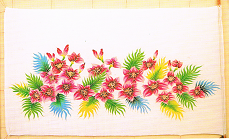 ภาพที่ 130 ลงสีดอกและองค์ประกอบของดอกลงสีใบไม้ให้ลงสีอ่อนก่อน เช่น  ใบสีเหลืองเขียว  ให้ลงสีเหลืองก่อนแล้วระบายทับด้วยสีเขียวซึ่งเป็นสีที่แก่กว่า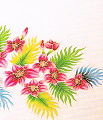 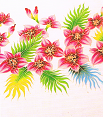 ภาพที่ 131 การลงสีใบไม้เทคนิคการลงสีเข้มในดอกการลงดอกต้องใช้น้ำเปล่าหรือสีอ่อน ๆ เพื่อให้ดูอ่อนพลิ้วตามด้วยสีเข้มลงให้มีแสงโดยการใช้พู่กันเกลี่ยให้เข้ากัน สุดท้ายลงสีเข้มในดอกโดยใช้สีในโทนเดียวกันลงในดอกด้านในสุดที่มองดูลึกลงไปเพื่อความคมชัดของดอก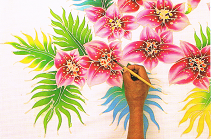 ภาพที่ 132 เทคนิคการลงสีเข้มในดอกในการลงสีใบลงสีอ่อนก่อนตามด้วยสีเข้ม  เช่น จะลงสีเหลืองและลงสีเขียวทับลงสีอ่อนช่วงปลายใบแล้วลงสีเข้มตามและระบายให้เข้ากันโดยให้มีสีอ่อนเหลืออยู่ช่วงปลายสีเข้มจะต้องใช้จนถึงโคนใบ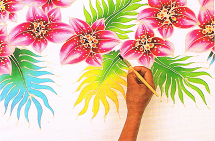 ภาพที่ 133 การลงสีใบเทคนิคการลงสีพื้นในลายต้องลงในจุดที่แคบไปหาจุดที่กว้างและต้องลงต่อเนื่องจนเสร็จ หากหยุดปล่อยให้แห้งมาลงสีต่อจะเกิดรอยขอบเทคนิคการลงสีให้เท่ากัน ดังภาพจะเห็นความแตกต่างของสีที่ลงพื้นกว้างกับพื้นแคบจะมีสีไม่เหมือนกันสีที่อยู่ในพื้นที่กว้างจะเข้มกว่า เพราะฉะนั้นควรลงสีในพื้นที่แคบซ้ำอีกครั้งเพื่อให้สีมีความเข้มเท่ากัน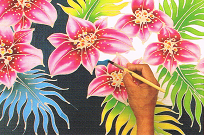 ภาพที่ 134 เทคนิคการลงสีพื้นในลายภาพสมบูรณ์แบบจะเห็นได้ชัดว่าสีเรียบเท่ากันจะทำให้ภาพที่สมบูรณ์สวยงาม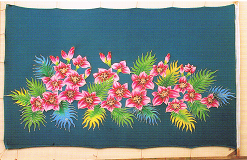 ภาพที่ 135 ภาพสมบูรณ์การเน้นสีในดอกการลงสีครั้งที่หนึ่งสีในดอกจะอ่อนและลงซ้ำอีกครั้งเพื่อให้สีเข้มในส่วนที่ต้องการให้เข้ม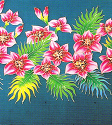 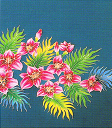 ภาพที่ 136 การเน้นสีในดอกเคลือบน้ำยาโซเดียมซิลิเกตเสร็จแล้วควรทิ้งไว้ในที่ร่มประมาณ  8  ชั่วโมง  หากจำเป็นต้องใช้เฟรมทำชิ้นอื่น ก็ให้เก็บม้วนใส่พลาสติก มัดปากถุงด้วยหนังยาง เมื่อครบ 8 ชั่วโมง จึงนำไปล้างเอาน้ำยาโซเดียมซิลิเกตเคลือบออกให้หมด แล้วแช่น้ำทิ้งไว้รอการต้มส่วนผสมของการต้มน้ำสะอาด ใส่ผงซักฟอกลงไปประมาณ 1 ช้อนโต๊ะ  ตั้งไฟให้เดือดวิธีการต้มควรบิดน้ำให้หมาด แล้วจุ่มผ้าที่มีขี้ผึ้งเหลวลงไปจุ่มแล้วยกขึ้นลงหลาย ๆ ครั้งเพื่อให้ขี้ผึ้งเหลวหลุดออกใช้อุปกรณ์ช่วยหรือใช้ไม้เขี่ยให้ชิ้นงานโดนน้ำร้อนให้ทั่วชิ้นงานเพื่อให้ขี้ผึ้งเหลวและสีหลุดออก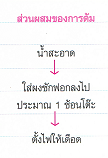 ภาพที่ 137 ส่วนผสมของการต้มวิธีการยกชิ้นงาน-	ดูให้ละเอียดว่าขี้ผึ้งเหลวหลุดออกหรือยังสังเกตว่าในขณะน้ำเดือด ขี้ผึ้งเหลวที่หลุดออกจะไปรวมตัวอยู่บริเวณริมขอบภาชนะที่ใช้ต้มน้ำตรงกลางที่น้ำกำลังเดือดพล่านจะไม่มีขี้ผึ้งเหลวลอยอยู่บนผิวน้ำ เมื่อจะยกชิ้นงานจากน้ำเดือดก็ให้เลือกตรงจุดนี้ จะได้ไม่มีขี้ผึ้งเหลวติดผ้ากลับมาอีก-	ให้ยกในแนวดิ่งเพื่อให้ขี้ผึ้งเหลวไหลหลุดออก-	นำไปล้างน้ำทันที-	ล้างประมาณ 3 -4  ครั้ง แล้วนำไปผึ่งในที่ร่มหรือแดดอ่อน ๆ